AlpacaGram Request Form                   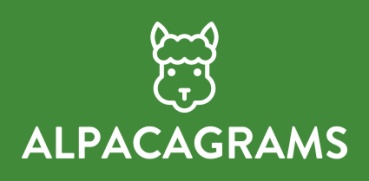 Your  Name______________________________________________________________________ Address__________________________________________________________________________City_____________________________________________ State____________________________Cell__________________________Work_______________________Home____________________Email_____________________________________________________________________________Do you wish to be present at the time of delivery? _____________Recipient Name ____________________________________T-shirt size________________________________Delivery Date Requested ________________________________Time Requested________________Address to be delivered ______________________________________________________________If the AlpacaGram is to be delivered to a business, please provide a supervisor or an accomplice contact name and phone number so we can obtain permission to enter the business:Contact name_____________________ Phone number__________________Business Name___________________________________________________ pets, especially dogs, be contained away from the delivery for saftey afty------------------Write  your AlpacaGram   _________________________________________________________________________________________________________________________________________________________________________________________________________________________________________________________________________________________________________________________________________________________________________________________________________________________________________ Additional Gift(s) to be deliveredKey Chain______   Throw _________Soap Gift Basket__________ Chocolates ____________ Scarf _____ Socks   ________Flowers/Fruit Basket __________  Teddy Bear __________Alpaca_________Office Use Only----------------------------------------------------------------------------------------------------------------------Date Received____________ Delivery set_________ Date delivered__________Payment received____________   Discount coupon____________Special Notes: